Diário OficialCIDADE DE SÃO PAULOPrefeito: FERNANDO HADDADSábado, 15 de Outubro de 2017Página 03SECRETARIASDESENVOLVIMENTO, TRABALHO E EMPREENDEDORISMOGABINETE DO SECRETÁRIOSISTEMA MUNICIPAL DE PROCESSOS - SIMPROCDESPACHOS: LISTA 2016-2-188COORDENADORIA DE SEGURANCA ALIMENTAR E NUTRICIONALENDERECO: .PROCESSOS DA UNIDADE SDTE/COSAN/FEIRA/SUP2015-0.101.615-2 EURIDES DA SILVA MACENAINDEFERIDONAO AUTORIZADA A SOLICITACAO INICIAL, POR FALTA DE DOCUMENTACAO E ABANDONO DO PRESENTE.2015-0.111.646-7 SEC. MUNIC. DE COORDENACAO DAS SUBPREFEITURAS SMSPINDEFERIDONAO AUTORIZADA A SOLICITACAO INICIAL, TENDO EM VISTA A MATRICULA TER SIDO RENOVADA.2015-0.112.222-0 SEC. MUNIC. DE COORDENACAO DAS SUBPREFEITURAS SMSPDEFERIDOTENDO EM VISTA AS INFORMACOES, REVOGO A PERMISSAO DE USO OUTORGADA AO FEIRANTE JOSE AMERICO INOCENCIO, COM O CONSEQUENTE CANCELAMENTO DA MATRICULA 000.067-01-6, NOS TERMOS DISPOSTOS NO ART. 21 E 24 INCISO V DO DEC. 48.172/07, A PARTIR DE 29.07.2016 E ENCAMINHAMOS PARA A COBRANCA DOS DEBITOS APONTADOS.2015-0.113.789-8 SEC. MUNIC. DE COORDENACAO DAS SUBPREFEITURAS SMSPDEFERIDOTENDO EM VISTA AS INFORMACOES, REVOGO A PERMISSAO DE USO OUTORGADA AO FEIRANTE ROMILDO NUNES MAGALHAES, COM O CONSEQUENTE CANCELAMENTO DA MATRICULA 034.600-01-9, NOS TERMOS DISPOSTOS NO ART. 21 E  24 INCISO V DO DEC. 48.172/07, A PARTIR DE 11.10.2016 E ENCAMINHAMOS PARA A COBRANCA DOS DEBITOS APONTADOS.2015-0.116.080-6 SEC. MUNIC. DE COORDENACAO DAS SUBPREFEITURAS SMSPINDEFERIDONAO AUTORIZADA A SOLICITACAO INICIAL, TENDO EM VISTA A MATRICULA TER SIDO RENOVADA.2015-0.116.149-7 SEC. MUNIC. DE COORDENACAO DAS SUBPREFEITURAS SMSPDEFERIDOTENDO EM VISTA AS INFORMACOES, REVOGO A PERMISSAO DE USO OUTORGADA AO FEIRANTE BALTAZAR DAMIAO FERREIRA PEREIRA, COM O CONSEQUENTE CANCELAMENTO DA MATRICULA 008.610-01-0, NOS TERMOS DISPOSTOS NO ART. 21 E 24 INCISO V DO DEC. 48.172/07, A PARTIR DE 11.10.2016 E ENCAMINHAMOS PARA A COBRANCA DOS DEBITOS APONTADOS.2015-0.116.152-7 SEC. MUNIC. DE COORDENACAO DAS SUBPREFEITURAS SMSPDEFERIDOTENDO EM VISTA AS INFORMACOES, REVOGO A PERMISSAO DE USO OUTORGADA AO FEIRANTE CARLOS EDUARDO SOUZA - ME, COM O CONSEQUENTE CANCELAMENTO DA MATRICULA 003.918-03-3, NOS TERMOS DISPOSTOS NO ART. 21 E 24 INCISO V DO DEC. 48.172/07, A PARTIR DE 11.10.2016 E ENCAMINHAMOS PARA A COBRANCA DOS DEBITOS APONTADOS.2015-0.116.196-9 SEC. MUNIC. DE COORDENACAO DAS SUBPREFEITURAS SMSPINDEFERIDONAO AUTORIZADA A SOLICITACAO INICIAL, TENDO EM VISTA A MATRICULA TER SIDO RENOVADA E TRANSFERIDA.2015-0.116.295-7 SEC. MUNIC. DE COORDENACAO DAS SUBPREFEITURAS SMSPDEFERIDOTENDO EM VISTA AS INFORMACOES, REVOGO A PERMISSAO DE USO OUTORGADA AO FEIRANTE SEBASTIAO MATSUMOTO, COM O CONSEQUENTE CANCELAMENTO DA MATRICULA 009.350-01-2, NOS TERMOS DISPOSTOS NO ART. 21 E 24 INCISO V DO DEC. 48.172/07, A PARTIR DE 11.10.2016 E ENCAMINHAMOS  PARA A COBRANCA DOS DEBITOS APONTADOS.2015-0.117.481-5 SEC. MUNIC. DE COORDENACAO DAS SUBPREFEITURAS SMSPINDEFERIDONAO AUTORIZADA A SOLICITACAO INICIAL, TENDO EM VISTA A MATRICULA TER SIDO RENOVADA.2015-0.118.825-5 SEC. MUNIC. DE COORDENACAO DAS SUBPREFEITURAS SMSPDEFERIDOTENDO EM VISTA AS INFORMACOES, REVOGO A PERMISSAO DE USO OUTORGADA AO FEIRANTE DAVINA ALVES PAULO, COM O CONSEQUENTE CANCELAMENTO DA MATRICULA 201.281-01-5, NOS TERMOS DISPOSTOS NO ART. 21 E 24 INCISO V DO DEC. 48.172/07, A PARTIR DE 11.10.2016 E ENCAMINHAMOS PARA A COBRANCA DOS DEBITOS APONTADOS.2015-0.257.827-8 MARIA TERESA BARBOSA DE OLIVEIRADEFERIDOAUTORIZADO O AUMENTO DE METRAGEM DE 04X02 PARA 06X02, N(S) FEIRA(S) 1154-1-SE, NA MATRICULA DE FEIRANTE 015.308-01-4, GRUPO DE COMERCIO 20.002015-0.269.861-3 MARIA BERNADETE VANUCHIINDEFERIDONAO AUTORIZADA A SOLICITACAO INICIAL, POR FALTA DE DOCUMENTACAO E ABANDONO DO PRESENTE.2015-0.290.249-0 PAULO TABORDAINDEFERIDONAO AUTORIZADA A SOLICITACAO INICIAL, POR FALTA DE DOCUMENTACAO E ABANDONO DO PRESENTE.2016-0.090.571-0 QUINTINO BARROSO PINHEIRODEFERIDOCOM FUNDAMENTO NO ART. 18 DO DEC. 48.172/07, SATISFEITAS AS DEMAIS EXIGENCIAS LEGAIS, AUTORIZADA A TRANSFERENCIA DA MATRICULA 011.939-01-0, DE QUINTINO BARROSO PINHEIRO PARA GUILHERME PINHEIRO DE SOUZA 42643285867.2016-0.154.915-2 JULIANO DAMIAO DA SILVADEFERIDOAUTORIZADA A REATIVACAO DA MATRICULA 025.285-01- 7, COM PERDA DE ANTIGUIDADE.2016-0.154.917-9 JOSE DAMIAO DA SILVA NETODEFERIDOAUTORIZADA A REATIVACAO DA MATRICULA 016.607-01- 5, COM PERDA DE ANTIGUIDADE.2016-0.184.010-8 DOMINGOS PEREIRA DOS SANTOSDEFERIDOAUTORIZADA A INCLUSAO DA(S) FEIRA(S) 5032-6-ST, METRAGEM 04X02, GRUPO DE COMERCIO 20.00, NA MATRICULA 024.335-01-0.2016-0.191.543-4 VANDEILÇA PEREIRA DOS SANTOSDEFERIDOAUTORIZADA A EXPEDICAO DE MATRICULA INICIAL, GRUPO DE COMERCIO 01.00, METRAGEM 04X02, N(S) FEIRA(S) 1040-5-FO, 3067-8-PJ, 4075-4-FO, 5039-3-PJ, 6050-0-FO E 7170-6-PJ.2016-0.193.477-3 RAQUEL GOMES DE MORAESDEFERIDOAUTORIZADA A EXPEDICAO DE MATRICULA INICIAL, GRUPO DE COMERCIO 15.02, METRAGEM 04X02, N(S) FEIRA(S) 1001-4-SE, 3001-6-SE, 5001-6-SE, 6006-2-PI E 7106-4-PE.2016-0.203.955-7 DORIVAL DE OLIVEIRA LOZANODEFERIDOCOM FUNDAMENTO NO ART. 25, INCISO IV - ITEM B DO DEC. 48.172/07, AUTORIZADO O AFASTAMENTO POR 90 DIAS, DA MATRICULA 000.666-02-5, A PARTIR DE 08.09.2016.2016-0.207.800-5 PEDRO DA SILVA BEZERRADEFERIDOCOM FUNDAMENTO NO ART. 18 DO DEC. 48.172/07, SATISFEITAS AS DEMAIS EXIGENCIAS LEGAIS, AUTORIZADA A TRANSFERENCIADA MATRICULA 012.996-02-5, DE PEDRO DA SILVA BEZERRA PARA RODRIGO DEMOVICH 39376391870.2016-0.209.868-5 KATIA DE ARAUJO FIORILODEFERIDOAUTORIZADA A EXPEDICAO DE MATRICULA INICIAL, GRUPO DE COMERCIO 04.00, METRAGEM --X--, N(S) FEIRA(S) 1040-5-FO (08X02), 3008-2-LA (06X02), 4011-8-LA (06X02), 6084-4-FO(08X02) E 7058-0-ST (08X02).2016-0.210.164-3 CLOVIS ARASAKIDEFERIDOCOM FUNDAMENTO NO ART. 18 DO DEC. 48.172/07, SATISFEITAS AS DEMAIS EXIGENCIAS LEGAIS, AUTORIZADA A TRANSFERENCIADA MATRICULA 002.623-01-3, DE CLOVIS ARASAKI PARA ANDERSON LUIS ARASAKI - FEIRANTE. 2016-0.213.756-7 FERNANDO AKIO HIGADEFERIDOAUTORIZADA A EXPEDICAO DE MATRICULA INICIAL, GRUPO DE COMERCIO 14.01, METRAGEM 05X04, N(S) FEIRA(S) 1254-8-FO.2016-0.214.795-3 JULIO CESAR ALVES DE OLIVEIRADEFERIDOAUTORIZADA A EXPEDICAO DE MATRICULA INICIAL, GRUPO DE COMERCIO 18.00, METRAGEM 04X02, N(S) FEIRA(S) 1005-7-SA, 3018-0-VM, 4083-5-VM, 5012-1-VM, 6141-7-VM E 7073-4-SA.2016-0.214.797-0 VIVIANE LOPESINDEFERIDONAO AUTORIZADA A SOLICITACAO INICIAL, COM BASE NO ART. 12 DO DECRETO 48.172/072016-0.220.236-9 ALEXSANDRO OLIVEIRA DOS ANJOSDEFERIDOAUTORIZADA A EXPEDICAO DE MATRICULA INICIAL, GRUPO DE COMERCIO 16.00, METRAGEM 04X04, N(S) FEIRA(S) 1059-6-PI, 3137-2-PI, 5162-4-SE, 6006-2 E 7005-0-SE.2016-0.220.350-0 JAIR AUGUSTODEFERIDOCOM FUNDAMENTO NO ART. 18 DO DEC. 48.172/07, SATISFEITAS AS DEMAIS EXIGENCIAS LEGAIS, AUTORIZADA A TRANSFERENCIA DA MATRICULA 003.550-02-8, DE JAIR AUGUSTO FRUTAS - ME PARA HELENA DE LEMOS PARADELLA 08451673830.2016-0.220.454-0 ROSELY DE JESUS SILVAINDEFERIDONAO AUTORIZADA A SOLICITACAO INICIAL.2016-0.220.608-9 APARECIDA CORDEIRO DE SOUZA OKADADEFERIDOAUTORIZADO O AUMENTO DE METRAGEM DE 08X02 PARA 10X02, N(S) FEIRA(S) 1035-9-PE, 3047-3-EM, 4042-8-EM E 7146-3-PE, NA MATRICULA DE FEIRANTE 002.223-06-6, GRUPO DE COMERCIO 01.002016-0.220.611-9 MARIA ADRIANA VIEIRA DE ARAUJODEFERIDOAUTORIZADA A INCLUSAO DA(S) FEIRA(S) 4068-1-MP E 7053-0-IT, METRAGEM 10X02, GRUPO DE COMERCIO 01.00, NA MATRICULA 046.520-01-5.2016-0.220.613-5 ZILMA DE NEZ CABRAL OLIVEIRADEFERIDOAUTORIZADA A INCLUSAO DA(S) FEIRA(S) 1038-3-EM, METRAGEM 10X02, GRUPO DE COMERCIO 01.00, NA MATRICULA 016.364-01-5.2016-0.222.782-5 LUCILENE FELIXDEFERIDOAUTORIZADA A EXPEDICAO DE MATRICULA INICIAL, GRUPO DE COMERCIO 04.00, METRAGEM 08X02, N(S) FEIRA(S) 1028-6-VM, 3065-1-PI, 4074-6-PI, 5012-1-VM E 7067-0-VM.2016-0.222.843-0 FRANCISCO ROSENO DOS SANTOSDEFERIDOAUTORIZADO O AUMENTO DE METRAGEM DE 02X2 PARA 06X02, N(S) FEIRA(S) 1014-6-ST, 3033-3-CV, 4019-3-CV, 5380-5-ST, 6054-2-CV E 7020-3-ST,NA MATRICULA DE FEIRANTE 025.159-01-1, GRUPO DE COMERCIO 17.002016-0.222.904-6 RG & SMK MAESHIRO LTDA-MEDEFERIDOAUTORIZADO O AUMENTO DE METRAGEM DE 03X03 PARA 05X04, N(S) FEIRA(S) 1062-6-EM, 3075-9-PE, 4022-3-MO, 5044-0-PE, 6042-9-PE E 7011-4-MO,NA MATRICULA DE FEIRANTE 012.921-03-3, GRUPO DE COMERCIO 14.01.2016-0.223.369-8 MARIA LOURDES SILVADEFERIDOCOM FUNDAMENTO NO ART. 18 DO DEC. 48.172/07, SATISFEITAS AS DEMAIS EXIGENCIAS LEGAIS, AUTORIZADA A TRANSFERENCIADA MATRICULA 105.944-01-7, DE MARIA LOURDES SILVA PARA IRACI RIBEIRO SOUZA DE ALENCAR 54871514587.2016-0.223.856-8 REGINA CELIA TENGAN HIGADEFERIDOAUTORIZADA A SOLICITACAO PARA O EXERCICIO DE 2016.2016-0.223.858-4 LUIZ YUZEN OKUMADEFERIDOAUTORIZADA A SOLICITACAO PARA O EXERCICIO DE 2016.2016-0.223.862-2 REGINALDO YAMAGUTI HIGADEFERIDOAUTORIZADA A SOLICITACAO PARA O EXERCICIO DE 2016.2016-0.223.865-7 RICARDO TIOKITSI TOMIMURADEFERIDOAUTORIZADA A SOLICITACAO PARA O EXERCICIO DE 2016.2016-0.226.254-0 RAFAEL DE ARAUJO FELIX DE LIMADEFERIDOCOM FUNDAMENTO NO ART. 25, INC. II DO DEC. 48.172/07, RESSALVADA A COBRANCA DE EVENTUAIS DEBITOS EXISTENTES, AUTORIZADA A BAIXA TOTAL DA MATRICULA 044.290-01-2, A PARTIR DE 06.10.2016.Página 41SERVIDORESDESENVOLVIMENTO, TRABALHO E EMPREENDEDORISMOGABINETE DO SECRETÁRIOLICENÇA MÉDICA DE CURTA DURAÇÃO - COMISSIONADO/CONTRATADONos termos da Portaria 507/SGP-2004, de 29/12/04, aos servidores filiados ao RGPS.EH REG. FUNC. NOME DUR. A PARTIR ART.300302020000000 812.269.5 MARIANA DI STELLA PIAZZOLLA 03 05/10/2016 143FUNDAÇÃO PAULISTANA DE EDUCAÇÃO E TECNOLOGIALICENÇA MÉDICA – REGIME RGPSConcedida, nos termos da Portaria 507/04 e Comunicado 01/05-DRH/SMG, aos servidores filiados ao regime RGPS:R.G. NOME Duração A partir de44.627.865-8 GABRIEL DE SOUZA FREITAS 01 10/10/2016SUPERVISÃO DE GESTÃO DE PESSOASO Diretor Geral da Fundação Paulistana de Educação, Tecnologia e Cultura, no uso de suas atribuições legais, RESOLVE declarar LÍCITO, o acúmulo de cargos de acordo com a legislação em vigor, :Nome R.G. Expediente nº Rogerio Santos Bianchi 15.165.799-3 31/2016LICENÇA MÉDICA – REGIME RGPSConcedida, nos termos da Portaria 507/04 e Comunicado 01/05-DRH/SMG, aos servidores filiados ao regime RGPS:R.G. NOME Duração A partir de27.994.028-2 Daniela Fernandes 01 01/09/201646.638.733-7 Emerson Renan Cordeiro Garcia 15 08/09/201640.059.795-0 Marcos Antonio Leite da Silva 02 15/09/201613.064.843-7 Marina Aparecida de Faria 01 14/09/2016Página 44ESCOLA MUNICIPAL DE ADMINISTRAÇÃO PÚBLICA DE SÃO PAULO-EMASPCOMUNICADO 358/EMASP/2016ASSUNTO: Inscritos para o PROGRAMA GESTÃO DE EQUIPES – GEq – TURMA 127 – MÓDULO 7: INTELIGÊNCIA EMOCIONAL CORPORATIVADIRIGIDO: Servidores da PMSPDATA: 15/10/2016A Escola Municipal de Administração Pública de São Paulo “Alvaro Liberato Alonso Guerra” – EMASP COMUNICA a realização do PROGRAMA GESTÃO DE EQUIPES – GEq – TURMA 127 – MÓDULO 7 (validação 224/2014)1. OBJETIVOS DO CURSO:* Sensibilizar e conscientizar os participantes quanto à necessidade do uso e do desenvolvimento de capacidades dainteligência emocional corporativa; * Promover a integração social e interna, o respeito à legislação e melhores condições de segurança e saúde no trabalho, visando o alcance da harmonia organizacional e qualidade de vida no ambiente de trabalho.2. CONTEÚDO DO MÓDULO 7:* Contaminação gerencial* Qualidade de vida no ambiente de trabalho* Inteligência emocional corporativa* Práticas integrativas e complementares: diagnóstico situacional de equilíbrio emocional3. PÚBLICO-ALVO:Servidores previamente aprovados no Módulo 1 (Gestão por Competências) e Módulo 2 (Competências Gerenciais) do Programa Gestão de Equipes - GEq, selecionados pela EMASP.TURMA 127: PARTICIPANTES SELECIONADOSNOME REGISTRO UNIDADEANTONIO AFONSO DE MIRANDA 5155002 SDTE4. METODOLOGIA UTILIZADA:Palestras, dinâmicas de grupo, debates, apresentação de filmes, análises de casos5. CARGA HORÁRIA:8 horas6. CRONOGRAMA E LOCAL DE REALIZAÇÃO DO CURSO:Data: 18/10/2016Horário: das 9h00 às 18h00, com intervalo de almoço das 13h00 às 14h00COMUNICADO 359/EMASP/2016ASSUNTO: Inscritos para o curso SISTEMA ELETRÔNICO DE PROCESSOS – SEI - Módulo BásicoDIRIGIDO: Servidores municipaisDATA:15/10/201619/10/2016 das 13:00 às 17:00hNOME RF SECRETARIA / SUBPREFEITURARVANIA FERNANDES DOS SANTOS 7984740 SMSP/SGRHVITÓRIA HOZUMI NISHIMURA GOMES DA COSTA4. DA METODOLOGIAExposição dialogada com oficina de treinamento em laboratório de informática.5. DA CARGA HORÁRIA4 horas6. DO CRONOGRAMA E LOCAL DE REALIZAÇÃO DO CURSODatas: 19/10/2016 das 09:00 às 13:00h19/10/2016 das 13:00 às 17:00hLocal: Centro Educacional Rosangela Diegues – PRODAM - Av. Zaki Narchi, 536 - Carandiru.Página 84EDITAISDESENVOLVIMENTO, TRABALHO E EMPREENDEDORISMOGABINETE DO SECRETÁRIOCOORDENADORIA DE SEGURANÇA ALIMENTAR E NUTRICIONALREFORMA DE BOX–Box 11/12, no MERCADO MUNICIPAL KINJO YAMATO – Eliana Takaesu - ME2016-0.091.700-0 – À vista das informações contidas no presente , autorizo o início das obras , observando eexecutando todos os itens do disposto em fls. n° 18 a 20, 35 a 39 e 55 a 62.Página 95LICITAÇÕES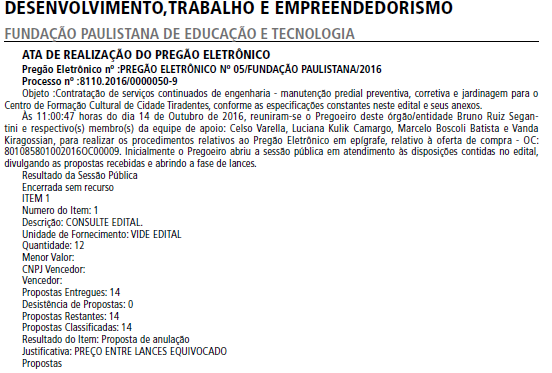 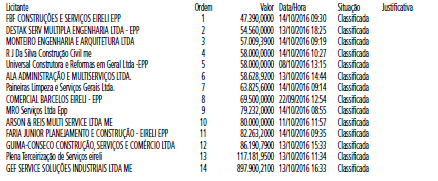 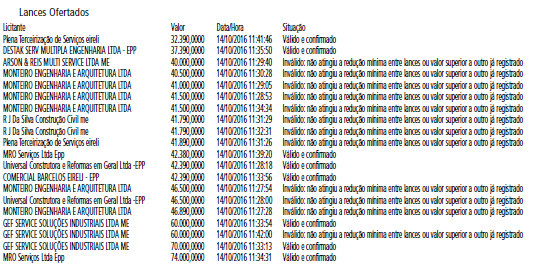 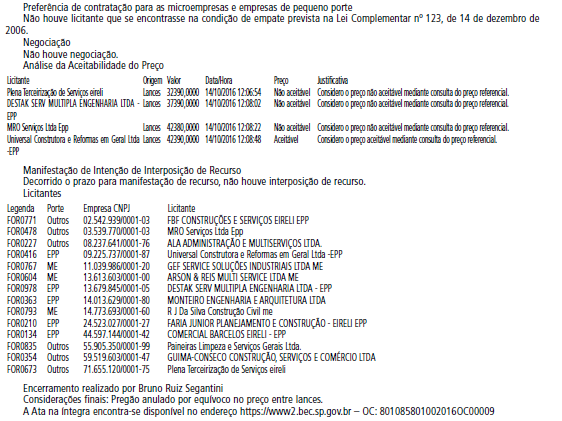 Página 112REVISOR CONSELHEIRO DOMINGOS DISSEI1)TC 35/16-07 – JLE Locações e Transportes Ltda. – ME – Secretaria Municipal do Desenvolvimento, Trabalho e Empreendedorismo – Representação em face do Pregão Eletrônico 015/SDTE/2015, cujo objeto é a contratação de empresa especializada para prestação de serviços de locação de veículos adaptados “tipo escritório” para atendimento móvel ao público em geral, com fornecimento de motorista, quilometragem livre, seguro, combustível equipamentos e demais serviços especificados, para operar na Cidade de São Paulo (FCCF) 